INDICAÇÃO Nº 4914/2018Indica ao Poder Executivo Municipal, que efetue serviços de revitalização da camada asfáltica em Rua do Jardim Frezarin.Excelentíssimo Senhor Prefeito Municipal, Nos termos do Art. 108 do Regimento Interno desta Casa de Leis, dirijo-me a Vossa Excelência para sugerir que, por intermédio do Setor competente, sejam efetuados serviços de revitalização da camada asfáltica da Rua Ana Nery, trecho correspondente a residência de número 180, Jardim Frezarin. Justificativa:		Moradores alegam que devido os buracos ocorre barulho à noite, que ciclistas e motociclistas sofrem quedas ali. Temem que algo mais grave venha a ocorrer.Plenário “Dr. Tancredo Neves”, em 31 de outubro de 2.018.Gustavo Bagnoli-vereador-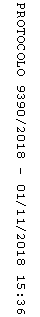 